Результативность участия учащихся в конкурсах в 2021-2022 учебном годуШлыкова Мария 7 а класс –призер муниципального этапа олимпиады по русскому языку, 3 место во Всероссийском сочинении школьников (муниципальный уровень), «Дудинские чтения» -победитель районного конкурса чтецов, диплом областного литературно-художественного конкурса «Лебединая сказка», грамота   за 2 место в муниципальном этапе Всероссийского конкурса сочинений «Без срока давности», диплом за победу в фестивале детского творчества «Светлый праздник» в номинации «Литературное творчество», диплом за победу в районном фестивале детского творчества «Рождественский подарок» в номинации «литературное творчество»Варзина Ульяна  10 класс- призер муниципального этапа олимпиады по литературе, победитель всероссийского сочинения школьников «О родной культуре на родном русском языке» (на областном уровне),  1 место в муниципальном этапе Всероссийского конкурса сочинений «Без срока давности», 1 место в литературно-художественном конкурсе «Лебединая сказка» (Муниципальный уровень)Грязнова Дарья 11 класс– 2 место во Всероссийском сочинении школьников (муниципальный уровень)Масленникова Екатерина 11 класс - победитель районного конкурса чтецов «Живая классика». С этими и другими одаренными детьми работает Семенова О.В.Соболь Наталья – 8 А класс - призер по русскому языку муниципального этапа ВОШ:Багиев Рустам – 8 Б класс- победитель муниципального этапа Всероссийского конкурса сочинений, призер областного этапа Всероссийского конкурса сочинений (3 место), победитель областного конкурса чтецов «Солнечный эльф», призер муниципального этапа областного конкурса «Лебединая сказка» (3 место)Багиева Елена – 6 Б класс – призер конкурса басен, Мягкова Олеся – 8 А класс – победитель конкурса басен,Агафонова Анастасия – 8 Б класс – победитель муниципального этапа всероссийского конкурса сочинений «Без срока давности», Синицына Анастасия – 8 Б класс – победитель международного конкурса писательского мастерства «Моя история»С этими и другими одаренными детьми работает Воронина О.В. Учащиеся 5,6 и 7-х классов – участники муниципального этапа математического турнира. Подготовка этих детей – работа Дрондиной Н.К. и Смирновой С.Н.Шлыкова Мария 7 а класс –победитель муниципального этапа олимпиады по истории,Голубкова Виктория 10 класс- призер муниципального этапа олимпиады по праву,Сергеев Егор 10 класс набрал 91 балл из 100 возможных, участвуя в Большом этнографическом диктанте.Команда учащихся 8-ых классов в  районном  конкурсе «Финансовые бои» заняла  2 место -   Все это стало возможным  благодаря кропотливой работе Пановой С.С." Всероссийский экологический диктант" – 27 участников, из них -  7 человек призеры,Останина Елизавета - 7 класс участник областных краеведческих чтений, финалист областного конкурса " Бурылинские чтения",Додонов Ярослав -  9 кл – призер муниципального этапа ВОШ по биологииПоройкова Яна – 7 А класс -  победитель областного конкурса " Зеленая планета"Все эти победы стали возможны благодаря Плехановой Н.В.Есть  победы на счету у учащихся Мольковой Т.И.Сверчков А., Васяева В, Выренков М.-победители 1 степени III международной олимпиады по английскому  языку «Рождественские традиции»,Агафонова А. – победитель ВсОШ муниципальный этап,Иванова Анастасия – 10 класс- 3 место в районной научно-исследовательская конференции школьников «Дорога открытий»(Концепция добра и зла в поэме Мильтона «Потерянный рай»)Международная онлайн-олимпиада «Химическая эстафета» Жирякова Алиса – 9 класс– диплом 1 степени, Павлов Владимир – 8 Б класс – диплом 3 степени, Щенникова Валерия , Маковкина Анастасия и Додонов Ярослав – 9 класс  – сертификаты олимпиады.  Все это- успехи воспитанников Павловой И.В.Под руководством Борисовой Н.А. наши художники достойно выступают во всех конкурсах детских рисунков. Их работы получают заслуженно высокую оценку специалистов.Районный конкурс рисунка «Русское Рождество» - участники: Крылова А., Ванышева Я., Туманова Н.; Районный конкурс рисунка «90-лет Лежневской пожарной части N36» участник – Киселева К.;  Олимпиада по искусству – победители школьного этапа: Варзина У., Шлыкова М., Варзина Ульяна – 10 класс –победитель областного фестиваля  конкурса рисунка «Рождественский подарок»,Степанова Екатерина – 7 А класс – победитель муниципального этапа областного фестиваля «Светлый праздник» Захарова Надежда и Карузина Анастасия – 7 А класс – победители муниципального этапа областного конкурса рисунка «Лебединая песня»Андреева Дарья – 7 А класс и Варзина Ульяна – 10 класс – победители муниципального этапа областного  конкурса, посвященного  Петру IПобеда Бухарева Вячеслава – 9 класс в районном конкурсе видеороликов «Мой папа самый лучший друг»;Участие 9 класса в районном конкурсе  видеороликов  «Я люблю жизнь»,Районный конкурс "Ученик года" - Сергеев Егор – 10 класс -  2 место; Районный конкурс агитбригад "Светофор"- 3 место;Участие в конкурсе  ЛПУМГ "Папа, мама, я- творческая семья" ( семья Бухаревых -  победители).  Все это достижения детей, которым большую помощь оказала Платонова Т.А.Сергеев Егор – 10 класс– победитель муниципального этапа ВсОШ по ОБЖ, школьная команда - призер муниципального конкурса «Светофор» - это достижения ребят, которыми умело руководит Андреянов Е.И. Под руководством Ярочкиной Н.Н. школьное лесничество по-прежнему достойно представляет нашу школу в различных состязаниях. Участие в областном конкурсе школьных лесничеств – не исключение.Много достижений и на счету наших спортсменов под руководством Кириной С.А. и Сизова А.Р.:- Финал областных соревнований по легкой атлетике: Гунин Е. 1 м, Кокурина А.-2м, Бобков Тихон- 3м.- Финал областных соревнований по настольному теннису-5м.- Областной онлайн-конкурс по тэг-регби- Спортивный онлайн конкурс – 1м;- Конкурс в организации работы по комплексу ГТО – 1 м(кубок)- Легкая атлетика –     2 м;- Кросс нации  -          1м; - Настольный теннис -1м; - Мини-футбол  -   1м, 2м. - «Веселые старты» район-2 место;- «Президентские спортивные игры»-2 место;- «Президентские Состязания -2 место; Легкоатлетическая эстафета ко Дню Победы -1 место, 2 место.- 2 место в районной Спартакиаде ШСК.Первые победы есть у наших первоклассников. Сысуев Максим стал победителем районного конкурса «Первоклассник года». Сазонова Аня  - победитель конкурса детского рисунка «Предотвращение, спасение, помощь». Учащиеся становились победителями и призерами  марафонов «Волшебная осень», «Эра роботов», олимпиады «Безопасные дороги» на портале Учи.ру. Сазонова Аня стала победителем в осенней олимпиаде по литературе на Учи.ру. Это достижения учащихся   1 «а» класса – классный руководитель Панкратова И.А.А вот достижения учащихся 1 «б» класса – классный руководитель Голубева А.Н.1 место в школе в дистанционной олимпиаде «Школа роботов»2 место в школе в образовательном марафоне «Волшебная осень»Кузнецова Ариадна – 1 место в дистанционной игре «Сложение»Владимир Зайцев – победитель Всероссийской онлайн-олимпиады по литературе на платформе Учи.руЛисицына О.В. – классный руководитель 2 «в» и 4 «а» классов. Вот достижения её воспитанников.Сертификат участника в краеведческой онлайн-олимпиаде «Многовековая Югра» для 4﻿-﻿го класса   Кяльгина Т. Похвальная грамота за участие в основном туре зимней олимпиады по программированию для 2﻿-﻿го класса Уткин С. Диплом за высокие результаты в игре Счёт на лету «Умножение» Зонтов Савелий 4а классДиплом за результаты в игре Счёт на лету «Сложение» Уткин Стас 2В классСертификат участника олимпиады BRICSMATH.COM для 2﻿-﻿го класса Уткин С.Сертификат участника осенней олимпиады по литературе для 2﻿-﻿го класса Уткин С.Диплом победителя в осенней олимпиаде по литературе для 2﻿-﻿го классаДонцова В., Белянина А.Сертификат участника осенней олимпиады «Безопасные дороги» 2021 г. для 2﻿-﻿го класса Сковородина В., Федотов А., Голубев К. Диплом победителя в осенней олимпиадe «Безопасные дороги» 2021 г. для 2﻿-﻿го класса:  Волкова В., Левин Д., Плотникова В., Уткин С. Похвальная грамота за участие в осенней олимпиадe «Безопасные дороги» 2021 г. для 2﻿-﻿го класса: Белозёров Д., Горбунов А., Донцова В., Котельникова А., Пепеляев В., Резаева А., Юсубова К., Белянина А. Диплом победителя в осенней олимпиаде по литературе для 2﻿-﻿го класса: Донцова В., Белянина А. Диплом за высокие результаты в игре «Фуры-фигуры» Уткин С.Диплом за высокие результаты в игре «Переливалки» Уткин С.Диплом за высокие результаты в игре «Кругосветное путешествие» Уткин С.Грамота лидера марафона «Волшебная осень» Волкова В., Донцова В., Уткин С., Белянина А., Голубев К.Грамота участника марафона «Волшебная осень» Белозёров Д., Горбунов А., Котельникова А.Диплом победителя в осенней олимпиаде по литературе для 4﻿-﻿го класса Чугуева А.Сертификат участника олимпиады BRICSMATH.COM для 4﻿-﻿го класса Кяльгина Т.Сертификат участника осенней олимпиады по литературе для 4﻿-﻿го класса Кяльгина Т.Похвальная грамота за участие в осенней олимпиадe «Безопасные дороги» 2021 г. для 4﻿-﻿го класса: Зонтов С., Козлов М., Мужжухина П., Привезенцев В., Пучков К., Чеботарёв К.Сертификат участника осенней олимпиады «Безопасные дороги» 2021 г. для 4﻿-﻿го класса: Бобков П., Иванов Е., Кяльгина Т., Лузев И. Диплом победителя в осенней олимпиадe «Безопасные дороги» 2021 г. для 4﻿-﻿го класса: Асанов Я., Груздев Р., Куликова Е., Чугуева А., Макарова К. Диплом победителя в осенней олимпиаде по экологии для 2﻿-﻿го класса Донцова В.Сертификат участника осенней олимпиады по экологии для 4﻿-﻿го класса Кяльгина Т.Диплом победителя в осенней олимпиаде по экологии для 4﻿-﻿го класса Куликова Е., Макарова К. Похвальная грамота за участие в осенней олимпиаде по экологии для 4﻿-﻿го класса Зонтов С.Грамота за второе место по школе в марафоне «Космическое приключение» Уткин С.Диплом за высокие результаты в игре «Комиксы» Уткин С.Диплом за высокие результаты в игре «Jungle Type» Донцова В.Грамота лидера марафона «Космическое приключение» Волкова В., Донцова В., Пепеляев В., Уткин С., Белянина А.Грамота за третье место класса по школе в марафоне «Космическое приключение»Всероссийская олимпиада по гражданско-патриотическому воспитанию «Я люблю Россию» Козлов Михаил и Макарова Ксения – 1 местоПродолжают радовать своими успехами учащиеся 3 «а» класса – классный руководитель Панова М.В.Конкурс «Крылатые басни»  номинация «Лучший чтец» - Ромашина Ульяна.Диплом «Лучший театральный коллектив» –Кукушкина Виктория, Горшков Дмитрий, Епифанова Софья, Филимонова Дарья.Районный конкурс «Получи зарядку» 1 место1 место в районном конкурсе «Охрана труда глазами детей» Межова Ксения, Киселёв Кирилл, Горшков Дмитрий«Завтрак с ПДД» победители Пашникова Вероника,  Старикова Ольга.Победу в онлайн-олимпиаде по финансовой грамотности и предпринимательству одержал Кузнецов Арсений – 3 Б класс - классный руководитель Дубова А.В.Участие в районном конкурсе. «Встречаем осень. Листопад»  грамоты за участие Крылова А, Ермолин С.Участие в международном виртуальном фотоконкурсе «Животные рядом с людьми» 6 человек. Победители: Туманова Настя 1место, Ванышева Яна – 3 место.Участие в областном конкурсе басен и рисунков. 7 человек. Грамоты участников.Горенкова Ярослава и Крылова Ангелина приняли участие в поселковом конкурсе «Юные дарования»Крылова А. победитель «Творческая мастерская» .Участие в областном конкурсе «Рождественский подарок» (Бородачёв Т,  - рождественская сказка. Крылова А, Туманова А, Горенкова Я, Ванышева Я. Рисунок «Рождество за окном»)Школьный конкурс «Зарядка» 1 местоУчастие в районном конкурсе видеороликов «Зарядка». Грамота за участие.Участие в районном тестировании по правилам дорожного движения.Тестирование прошли все учащиеся класса.Туманова Анастасия победитель международной интернет викторины «Литературные сказки» 1 местоУчастие в районном конкурсе новогодних гирлянд.Участие в школьном этапе муниципальной олимпиады школьников по русскому языку и математике. По русскому языку победитель Горенкова ЯрославаУчастие в математическом турнире.«Рождественский подарок» номинация Литературное творчество. Бородачёв Тимур  - победитель. Участники конкурса: Крылова А., Горенкова Я., Ванышева Я., Туманова А.Конкурс открытки к 23 февраля: Васяева Варвара, Ванышева Яна, Андреев Илья, Дранишников Кирилл- участникиКонкурс открыток к 8 марта Крылова Ангелина и Ванышева Яна - участникиПоделка Домик для птиц Ванышева Яна, Васяева Варя. Команда заняла 3 место на районном безопасном колесе.Приняли участие в районной олимпиаде по экологии. Крылова Ангелина.Приняли участие в областной онлайн викторине «Юный космонавт» Крылова А., -  призёр, Васяева Варя – участник. Окна победыПисьмо солдату.Конкурс  песен о Родине, школьный -1 место. Это достижения учащихся 4 «б» класса – классный руководитель Низовцева Е.Л.Продолжают радовать нас своими успехами ребята из 2 «а» класса- классный руководитель Лузева Е.В. Грамота за второе место по школе в марафоне «Эра роботов» Борзова София.Диплом победителя в осенней олимпиадe «Безопасные дороги» 2021 г. для 2-го класса  Аносов А., Бухарева С., Есипенко Д., Есипенко Н., Сызганов С., Троицкий Д., Филиппов Н.Грамота за первое место в школе в образовательном марафоне «Весеннее пробуждение»;Грамота за третье место в школе в образовательном марафоне «Поход за знаниями».Диплом победителя во Всероссийской онлайн-олимпиаде по английскому языку Голубков Антон.Диплом победителя в весенней олимпиаде по окружающему миру и экологии Голубков Антон.Грамота за первое место по школе в марафоне «Мистические Бермуды» Борзова София.Диплом победителя в весенней олимпиаде «Финансовая грамотность и предпринимательство» для 2﻿-﻿го класса Борзова София, Бухарева Софья, Голубков Антон.Грамота за третье место по школе в марафоне «Цветущие Гавайи» Борзова София.Грамота за второе место по школе в марафоне «Сказочная Лапландия» Борзова София.Районное соревнование «Лежневская лыжня» Романов Никита 2 место.Районный конкурс. Изобразительное творчество «Красная книга» 1 место Казанцева Юлия, 2 место Бухарева Дарья, 3 место Казанцева Анна.Районный конкурс панорамной открытки «В подарок любимой…» Казанцева Юлия 1 место.«Смешные и необычные» (изготовление скворечников) Казанцев Павел 1 место.Достойно представляют нашу школу в конкурсах и учащиеся 3 «б» класса – воспитанники Жариковой С.А.Горбуновой Ксюше вручена Грамота за III место в районном конкурсе «Чудо овощ, чудо фрукт» и Благодарность за активное участие  в районном творческом конкурсе «Осень, осень в гости просим». Синицына Алёна и Котов Матвей награждены Дипломом за участие в районном конкурсе «Встречаем Осень» в номинации «Листопад». Синицына Алёна -Диплом победителя во Всероссийской онлайн-олимпиаде «Безопасные дороги», Сертификат участника онлайн-конкурса юных музыкантов «Моя Россия: музыкальное путешествие», международный интернет-конкурс «Выше Радуги» г. Москва Диплом Лауреата III степени.«Я люблю жизнь» - районный конкурс видеороликов  1 место, участие в конкурсе «Письмо Деду Морозу», Яблонский Миша-3 место в районном конкурсе «Папа -самый лучший друг», Кононова Маргарита –конкурс «Письмо деду Морозу», участие и победа в школьной олимпиаде по английскому языку _Гусев Никита 5 а класс- победитель, участие Яблонского Михаила в конкурсе –видеопоздравление Президента – это показатели ребят под руководством Фартаковой К.Н.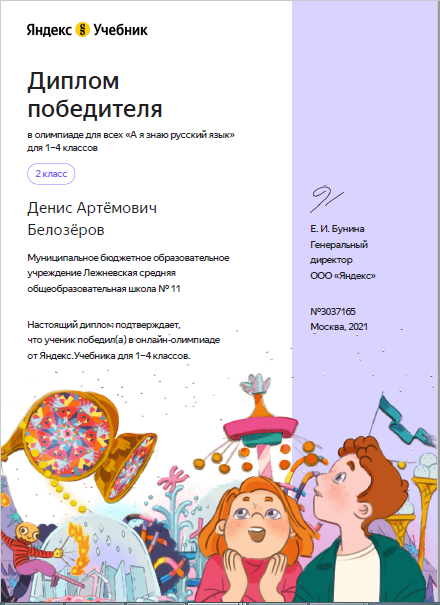 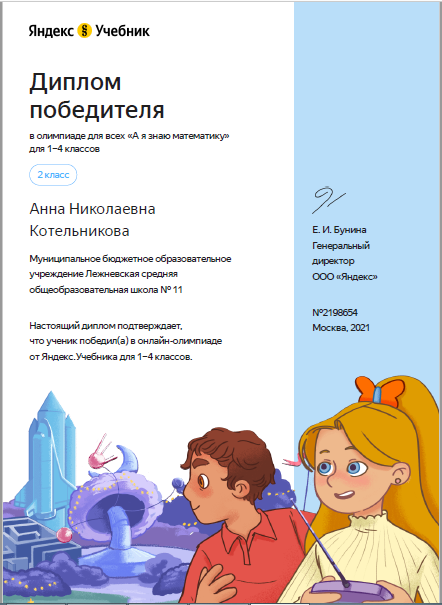 